FOSTER CARE APPLICATIONShelter Name:      The Puppy Mamma                                hereafter "Shelter"I, 								   (name of foster applicant), agree that all statements in this application are made based on personal knowledge and are made for purposes of my application to foster one or more animals through Shelter's foster care program.I would like to foster Shelter-rescued animals.Number of animals I can foster  				 I have a preference for specific animals: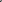 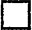  If any of the animals I specified are unavailable, I am open to substitution.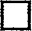 Restrictions on the type of animal I can foster (For example, "No dogs over 30 lbs","Only adult dogs", etc.)Where my foster animals will sleep at night:Where my foster animals will stay during the day when I am home:Where my foster animals will stay during the day when I am not home:I understand that Shelter is very concerned about the security and safety of my foster animal and all the animals in its custody, as well as its ability to keep track of all animals rescued. I understand Shelter will not share this information for any reasons not connected to the foster care program or applicable lawsuits.										My Name	                                                                                                     Home Phone										Address	                                                                                                     Cell Phone										City, State, Zip					EmailI own my home and am permitted to bring an animal or animals into my dwelling.   		 I rent my home and am permitted to bring an animal or animals into my dwelling.   		I have a fenced-in yard     yes       noHeight of fence   		What is it made of?  				 The fence has a gate.    yes     no The gate has a lock. Description of the latching and locking mechanism:I have companion animals at my home currently.      yes       no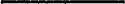 The name of the veterinarian(s) I use for my companion animals is: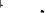 Clinic NameName of specific veterinarian  I useAddressTelephoneI have been a client of this vet for:  				I have 		 children living in the house. Ages: 							Other people living in the house who have regular contact with my animal(s) and their relationship to me:			Name								Relationship			Name								Relationship			Name								RelationshipList of two references — people who know me (but are not related to me) and my companion animals and have been to my home recently:			Name						Relationship & Phone Number			Name						Relationship & Phone NumberI understand a Shelter representative may visit my home for a home inspection before my foster application is approved.I understand that if I am approved for fostering, I will also need to carefully read the "Foster Care Agreement," which is a separate document from this "Foster Care Application." The Foster Care Agreement represents the legal contract between a foster caregiver and Shelter.I understand that if I am approved to foster an animal, I must review the Foster Care Agreement before I can take my foster animal home.I further understand that I will be asked to agree to the terms of the Agreement and sign the Agreement before I can take my foster animal home.I have read this Application in its entirety, and I agree that all statements contained in this document are made by me, and are truthful. I make this statement under penalty of perjury under the laws of the state of Arizona.				Signature							Date			Print Name